Application for Employment URI REGIONAL COORDINATOR FOR NORTH/WEST INDIA 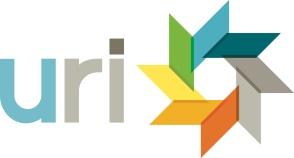 Please refer to the Position Description before completing this application.Answer all the questions.Please submit this application with a cover letter stating why you believe your qualifications are a match for the position, your resume and two professional references to RCsearch@uri.org.  For each reference provide their name, contact details, and your association with them.  Applications must be received by 1st June,2024Name:Address of Residence:E-mail & Phone:Languages Known: What experience do you have that prepares you to succeed in this position?What skills would you bring to this position?What experience do you have in interfaith work?What experience do you have in cross-cultural work?How much experience do you have working with grassroots groups?  Please describe it.  Are you comfortable traveling alone to other regions ?  Do you have experience of working with volunteers ? 